Bushey Meads School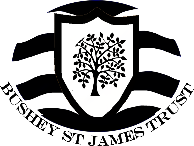 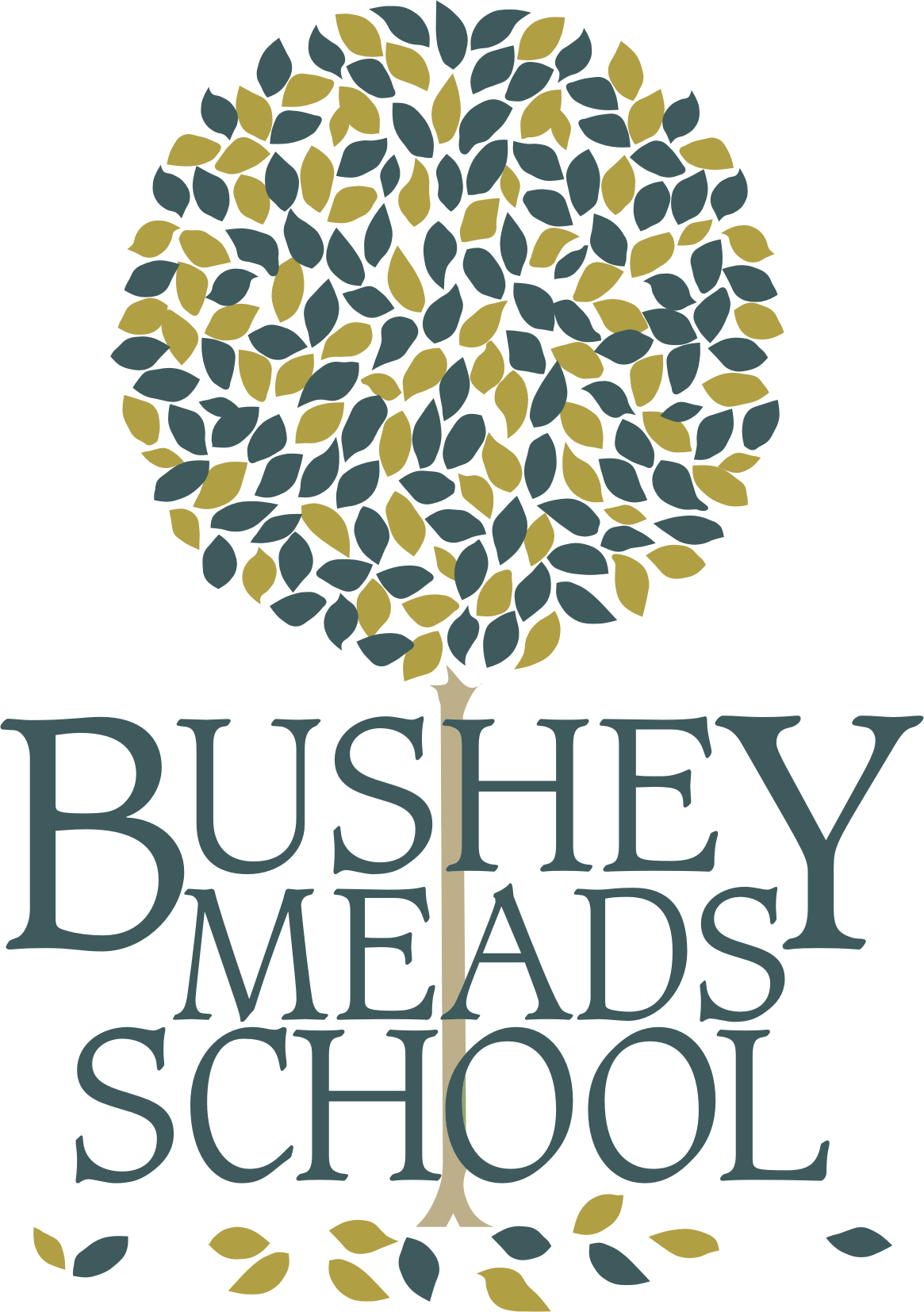 Job DescriptionFebruary 2024Post TitleScience Teacher Science Teacher PurposeTo implement and deliver an appropriately broad, balanced, relevant and differentiated curriculum for students and to support a designated curriculum area as appropriateTo monitor and support the overall progress and development of students as a teacher and Character Development CoachTo facilitate and encourage a learning experience which provides students with the opportunity to achieve their individual potentialTo contribute to raising standards of achievement and maximising student attainmentTo share and support the school’s responsibility to provide and monitor opportunities for personal and academic growthTo be committed to the safeguarding of childrenTo implement and deliver an appropriately broad, balanced, relevant and differentiated curriculum for students and to support a designated curriculum area as appropriateTo monitor and support the overall progress and development of students as a teacher and Character Development CoachTo facilitate and encourage a learning experience which provides students with the opportunity to achieve their individual potentialTo contribute to raising standards of achievement and maximising student attainmentTo share and support the school’s responsibility to provide and monitor opportunities for personal and academic growthTo be committed to the safeguarding of childrenReporting toHead of Science Head of Science Liaising withExecutive Principal/Senior Leadership Team, teaching and support staff, LA representatives, external agencies and parents/carers.Executive Principal/Senior Leadership Team, teaching and support staff, LA representatives, external agencies and parents/carers.Working Time195 days per year full-time 195 days per year full-time Salary/GradeMain / Upper Pay Scale  (fringe)Main / Upper Pay Scale  (fringe)Disclosure Barring ServiceEnhanced with Barred list checkEnhanced with Barred list checkMAIN (CORE) DUTIESMAIN (CORE) DUTIESMAIN (CORE) DUTIESTeaching:Teaching:To teach students according to their educational needs, including the setting and marking of work to be carried out by the student in school and elsewhereTo use teaching strategies which will stimulate learning appropriate to student needs and demands of the syllabusTo assess, record and report on the attendance, progress, development and attainment of students and to keep such records as are requiredTo provide, or contribute to, oral and written assessments, reports and references relating to individual students and groups of studentsTo ensure that ICT, Literacy, Numeracy, cross-curricular aspects and school subject specialism(s) are reflected in the teaching/learning experience of studentsTo undertake a designated programme of teachingTo ensure a high-quality learning experience for students which meets internal and external quality standardsTo prepare and update subject materialsTo maintain good order, discipline and respect for others; to promote understanding of the school’s rules and values; to encourage good practice with regard to punctuality, behaviour, standards of work and homework. To safeguard health and safety and to develop relationships with and between students conducive to optimum learningTo undertake assessment of students as requested by external examination bodies, faculty and school proceduresTo mark, grade and give written and verbal and diagnostic feedback to students of individual work and group work they have undertakenOperational/ Strategic PlanningOperational/ Strategic PlanningTo plan and prepare courses, schemes of learning and individual lessons, appropriate to the needs, interests, experience and existing knowledge of studentsTo assist in the development of appropriate syllabuses, resources, schemes of learning, marking policies and teaching strategies in the FacultyTo contribute to the Faculty’s Improvement Plan and its implementation.To contribute to the whole school’s planning activitiesTo contribute to the faculty process of self-review and evaluation and Improvement Plan activitiesCurriculum Provision and Development:Curriculum Provision and Development:To assist the Head of Faculty, to ensure that the curriculum area provides a range of teaching which complements the school’s strategic objectivesTo assist in the process of curriculum development and change so as to ensure the continued relevance to the needs of students, examining and awarding bodies and the school’s Strategic Commitment, Purpose and Intent.StaffingStaff Development:Recruitment/ Deployment of StaffStaffingStaff Development:Recruitment/ Deployment of StaffTo take part in the school’s staff development programme by participating in arrangements for further training and professional developmentTo continue personal development in the relevant areas including subject knowledge and teaching methodsTo engage actively in the Performance Appraisal Review processTo ensure the effective/efficient deployment of classroom supportTo work as a member of a designated team and to contribute positively to effective working relations within the schoolQuality Assurance:Quality Assurance:To adhere to and to help to implement school quality proceduresTo contribute to the process of monitoring and evaluation of the faculty in line with school procedures, including evaluation against quality standards and performance criteria.  To implement modifications and improvement where requiredTo review from time to time methods of teaching and programmes of learningTo take part, as may be required, in the review, development and management of activities relating to the curriculum, organisation and pastoral functions of the schoolManagement Information:Management Information:To maintain appropriate records and to provide relevant accurate and up-to-date information for the school’s management information systemTo complete the relevant documentation to assist in the tracking of studentsTo track the progress of your assigned students and use this information to inform your teaching and learningCommunication:Communication:To communicate effectively with the parents of students as appropriateWhere appropriate, to communicate and co-operate with persons or bodies outside the schoolTo follow agreed policies for communications in the schoolAttend meetings according to the school’s Directed Time PolicyMarketing and Liaison:Marketing and Liaison:To take part in marketing and liaison activities such as Open Evenings, Parents’ Evenings and liaison events with partner schoolsTo contribute to the development of effective subject links with external agenciesManagement of Resources:Management of Resources:To contribute to the process of the ordering and allocation of equipment and materialsTo assist the Head of Faculty to identify resource needs and to contribute to the efficient and effective use of resourcesTo co-operate with other staff to ensure a sharing and effective usage of resources to the benefit of the school, faculty and the studentsTo co-ordinate and manage the work of other staff, such as support staff, participating in the teacher designated lessonsPastoral System:Pastoral System:To be a Character Development Coach to an assigned group of studentsTo promote the general progress and well-being of individual students and of the Character Development Group as a wholeTo liaise with a Pastoral Manager to ensure the well-being and educational development of your assigned studentsTo register students, accompany them to assemblies, encourage their full attendance at all lessons and their participation in other aspects of school lifeTo evaluate and monitor the progress of students and keep up-to-date student records as may be requiredTo contribute to the preparation of action plans, progress files, individual education plans, and other reportsTo alert the appropriate staff to problems experienced by students and to make recommendations as to how these may be resolvedTo communicate as appropriate, with the parents of students and with persons or bodies outside the school concerned with the welfare of individual students, after consultation with the appropriate staffTo contribute to PSHE and Citizenship and Enterprise according to school proceduresTo apply the behaviour management procedures so that effective learning can take placeOther Specific Duties:Other Specific Duties:Other Specific Duties:to play a full part in the life of the school community, to support its Strategic Commitment, Purpose and Intent and to encourage staff and students to follow this exampleto promote actively the school’s policiesto continue personal, professional developmentto actively engage in the school’s self-review and evaluation processesto actively engage in the school’s Appraisal of Performance processesto comply with the school’s Health and Safety Policy and undertake risk assessments as appropriateto attend meetings as determined in the meetings policy and as directed by the Executive Principalto undertake any other duty as specified by School Teachers’ Pay and Conditions Document, not mentioned in the aboveto comply with the school’s procedures concerning safeguarding and to ensure that training is accessedto play a full part in the life of the school community, to support its Strategic Commitment, Purpose and Intent and to encourage staff and students to follow this exampleto promote actively the school’s policiesto continue personal, professional developmentto actively engage in the school’s self-review and evaluation processesto actively engage in the school’s Appraisal of Performance processesto comply with the school’s Health and Safety Policy and undertake risk assessments as appropriateto attend meetings as determined in the meetings policy and as directed by the Executive Principalto undertake any other duty as specified by School Teachers’ Pay and Conditions Document, not mentioned in the aboveto comply with the school’s procedures concerning safeguarding and to ensure that training is accessedto play a full part in the life of the school community, to support its Strategic Commitment, Purpose and Intent and to encourage staff and students to follow this exampleto promote actively the school’s policiesto continue personal, professional developmentto actively engage in the school’s self-review and evaluation processesto actively engage in the school’s Appraisal of Performance processesto comply with the school’s Health and Safety Policy and undertake risk assessments as appropriateto attend meetings as determined in the meetings policy and as directed by the Executive Principalto undertake any other duty as specified by School Teachers’ Pay and Conditions Document, not mentioned in the aboveto comply with the school’s procedures concerning safeguarding and to ensure that training is accessedWhilst every effort has been made to explain the main duties and responsibilities of the post, each individual task undertaken may not be identified. Employees will be expected to comply with any reasonable request from a manager to undertake work of a similar level that is not specified in this job description. Employees are expected to maintain a standard of dress conducive to their position as professionals and in setting an example to students.Whilst every effort has been made to explain the main duties and responsibilities of the post, each individual task undertaken may not be identified. Employees will be expected to comply with any reasonable request from a manager to undertake work of a similar level that is not specified in this job description. Employees are expected to maintain a standard of dress conducive to their position as professionals and in setting an example to students.Whilst every effort has been made to explain the main duties and responsibilities of the post, each individual task undertaken may not be identified. Employees will be expected to comply with any reasonable request from a manager to undertake work of a similar level that is not specified in this job description. Employees are expected to maintain a standard of dress conducive to their position as professionals and in setting an example to students.This job description is current at the date shown, but following consultation with you, may be changed by Management to reflect or anticipate changes in the job which are commensurate with the salary and job title.This job description is current at the date shown, but following consultation with you, may be changed by Management to reflect or anticipate changes in the job which are commensurate with the salary and job title.This job description is current at the date shown, but following consultation with you, may be changed by Management to reflect or anticipate changes in the job which are commensurate with the salary and job title.